Wielki drewniany zegar LITTLE 70cmJego nazwa wzięła się od małych elementów, z których został wykonany. Zegar zrobi wrażenie na każdym kto przyjdzie Cię odwiedzić.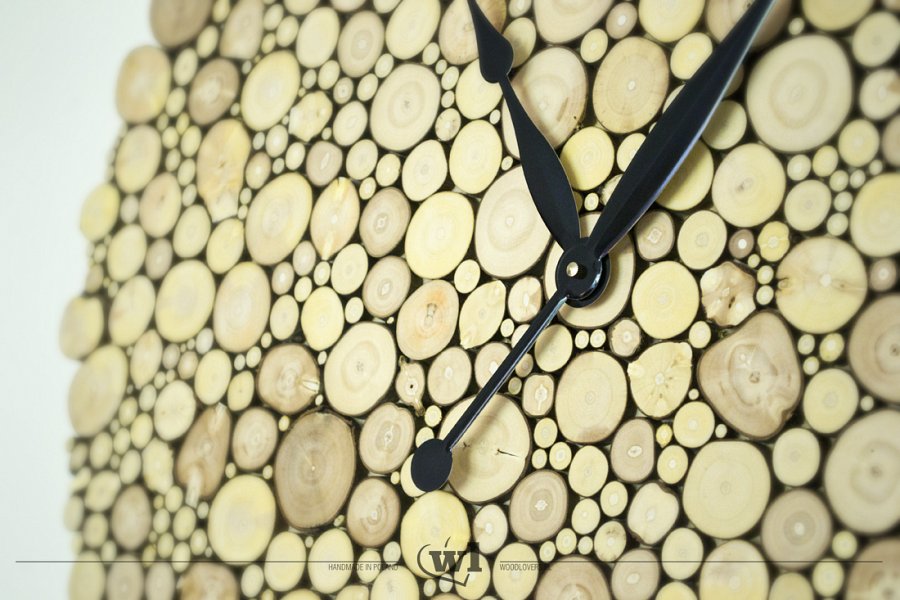 Jego nazwa wzięła się od małych elementów, z których został wykonany. Zegar zrobi wrażenie na każdym kto przyjdzie Cię odwiedzić.Całość została bardzo dokładnie wyszlifowana i zabezpieczona specjalistycznym olejem do drewna. Mechanizm zegara porusza się skokowo.Film, pokazujący jak wykonuję taki zegarIstnieje możliwość wykonania innego wymiaru (także większego).Wymiary: 70 cmWykorzystane materiały: drewno klonu i jesionu, olejMetoda produkcji: Wykonane w 100% ręcznie w PolsceIndywidualne zamówienia: Istnieje możliwość wykonania innego wymiaru (także większego).Cena: 600 zł----------------Zdjęcia w rozdzielczości do druku